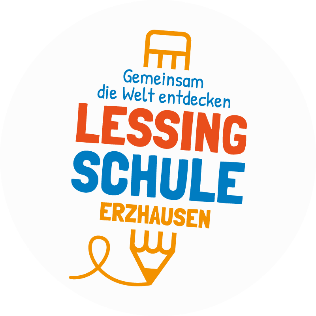 Notfall-TelefonnummernEs kommt immer wieder vor, dass sich Kinder im Sekretariat melden, die sich nichtwohl fühlen, sich verletzt haben oder im schlimmsten Fall vom Notarztwagen abgeholt werden müssen. Um Sie schnellstmöglich erreichen zu können, benötigen wir dringend eine Telefonnummer, unter welcher Sie oder eine Person Ihres Vertrauens IMMERERREICHBAR sind!Bitte füllen Sie hierfür untenstehendes Formular aus und geben Sie dieses umgehendan die jeweilige Klassenlehrerin bzw. den jeweiligen Klassenlehrer ab.Vielen Dank für Ihre Mithilfe.Name des Kindes: ……………………………………………………………. geb. ………………………….Anschrift: …………………………………………………………………………………………………………….Festnetzanschluss: ……………………………………………………………………………………………….Mutter:  Mobil-Nr.: ………………………………………………geschäftlich: …………………………….Vater:   Mobil-Nr. : ……………………………………………..geschäftlich: …………………………….Hausarzt (Name, Telefon): ……………………………………………………………………………………Krankenkasse: …………………………………………………………………………………………………….Besondere Bemerkungen (Krankheiten, Allergien etc.): …………………………………………..………………………………………………………………………………………………………………………….Notfalladresse: (bitte nur Personen angeben, die innerhalb von 10 Minuten in der Schulesein können)Name :…………………………………………… Telefon: ………………………………………………….Name: …………………………………………… Telefon: …………………………………………………………………………………..        ………………………………………………………………….Datum:			       Unterschrift des ErziehungsberechtigtenBi t t e    j e d e    Ä n d e r u n g   s c h n e l l s t m ö g l i c h   s c h r i f t l i c h     d e r   K l a s s e n l e h r e r i n / d e m   K l a s s e n l e h r e r  m i t t e i l e n !